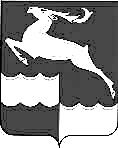 РОССИЙСКАЯ ФЕДЕРАЦИЯКРАСНОЯРСКИЙ КРАЙКЕЖЕМСКИЙ РАЙОНИРБИНСКИЙ СЕЛЬСКИЙ СОВЕТ ДЕПУТАТОВР Е Ш Е Н И Е14.11.2019 года                               №  6-455                                           с.ИрбаО передаче осуществлениячасти полномочий органами местного самоуправления поселения органам местного самоуправления муниципального района Заслушав и обсудив финансово-экономические обоснования главы муниципального образования Ирбинский сельсовет Кежемского района по вопросу  передачи осуществления части полномочий администрации муниципального образования Ирбинский сельсовет Кежемского района Красноярского края администрации Кежемского района муниципального образования Кежемский район Красноярского края, руководствуясь ч. 4 ст. 15 Федерального закона от 06.10.2003 года «Об общих принципах организации местного самоуправления в Российской Федерации» Бюджетным Кодексом Российской Федерации, Уставом Ирбинского сельсовета Кежемского района Красноярского края Совет депутатов РЕШИЛ:Администрации Ирбинского сельсовета передать администрации Кежемского района осуществление части своих полномочий по организации исполнения бюджета Ирбинского сельсовета и контролю по исполнению бюджета Ирбинского сельсовета, в том числе:1.1 Составление и ведение бюджетной росписи бюджета поселения, распределение бюджетных ассигнований, лимитов бюджетных обязательств по подведомственным получателям бюджетных средств;1.2 Осуществление отдельных полномочий по исполнению бюджета.1.3 Обеспечение результативности, адресности и целевого характера использования бюджетных средств в соответствии с утвержденными ему бюджетными ассигнованиями и лимитами бюджетных обязательств;1.4 Осуществление методологического руководства по вопросам составления, утверждения и исполнения бюджетных смет получателей бюджетных средств поселения;2. Администрации Ирбинского сельсовета Кежемского района заключить соглашение с администрацией Кежемского района о передаче ей осуществление части полномочий согласно п.1 данного решения на период с 01января 2020 года по31 декабря 2020года.Предусмотреть в бюджете Ирбинского сельсовета на 2020 год межбюджетные трансферты в сумме 257780.00(двести пятьдесят семь тысяч ) рублей на финансовое обеспечение исполнения переданного полномочия4. Решение  опубликовать в газете «Мурский Вестник».5. Контроль по исполнению настоящего решения возложить на планово-бюджетную комиссию Ирбинского сельского Совета депутатов.      Председатель Совета депутатов,Глава Ирбинского сельсовета :                                               А.В.Ярославцева